Приложение к письмуОт  05.09.2018  № ______Результаты проведения  Дня солидарности в борьбе с терроризмом, на территории Невьянского городского округа.Сводная информация Управления образования о проведении мероприятий в рамках Дня солидарности в борьбе с терроризмом:По образовательным учреждениямС целью оказания методической поддержки образовательным учреждениям были направлены материалы и методические рекомендации подготовленные Российским государственным университетом нефти и газа имени И.М. Губкина, а также ГАОУ ДПО СО «Институтом развития образования». МБУДО «Невьянская ДХШ» МБУК «ЦБС» НГО о  мероприятиях проведенныхв рамках  Дня солидарности в борьбе с экстремизмом и терроризмом (2018г.)1.Урок мужества  «Терпимость и многообразие – ориентиры XXI века (п. Ребристый)                                                                       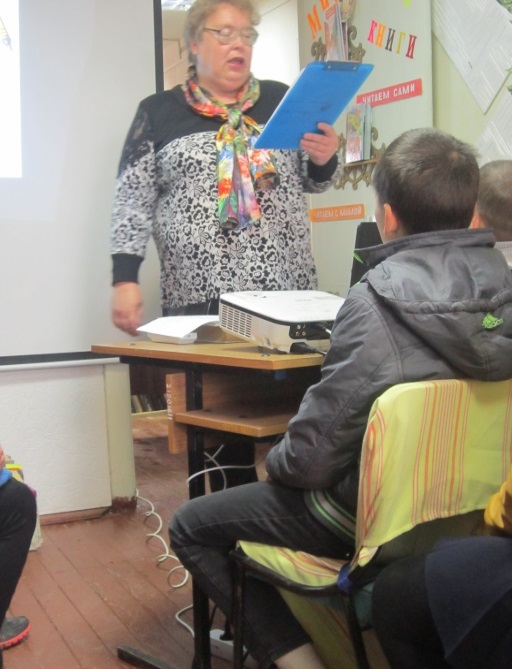 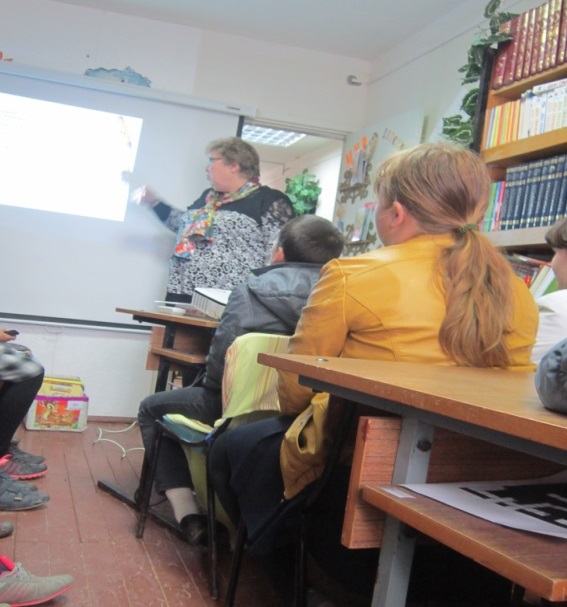 2.Цикл мероприятий ко Дню солидарности в борьбе с терроризмом «Терроризм, его опасность» (ЦГБ)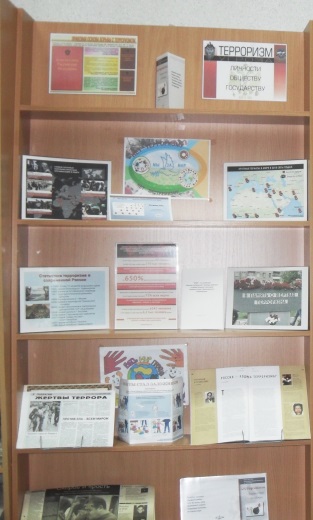 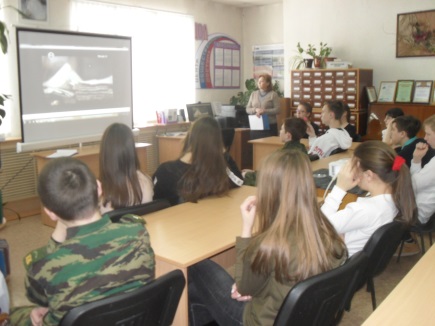 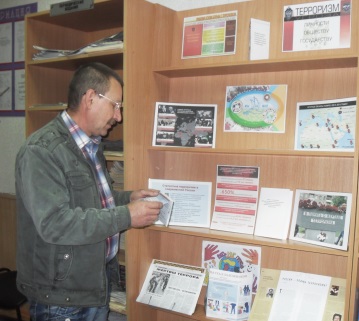 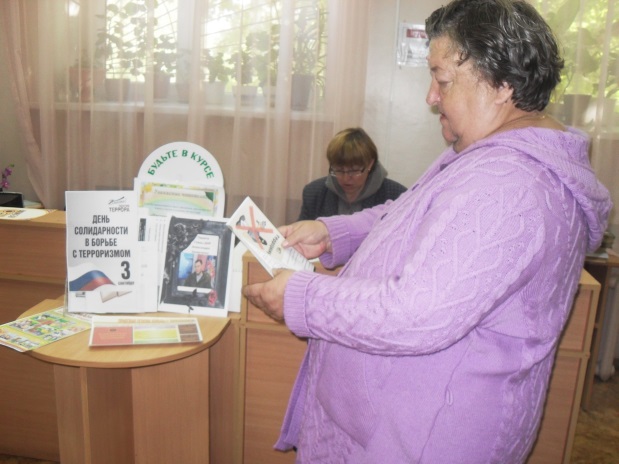 3. Информационный стенд, памятки (с. Конево)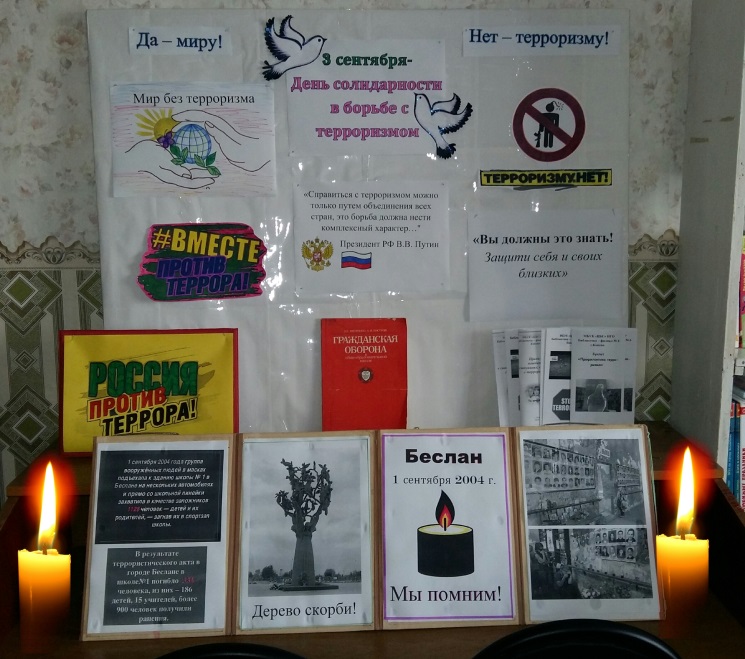 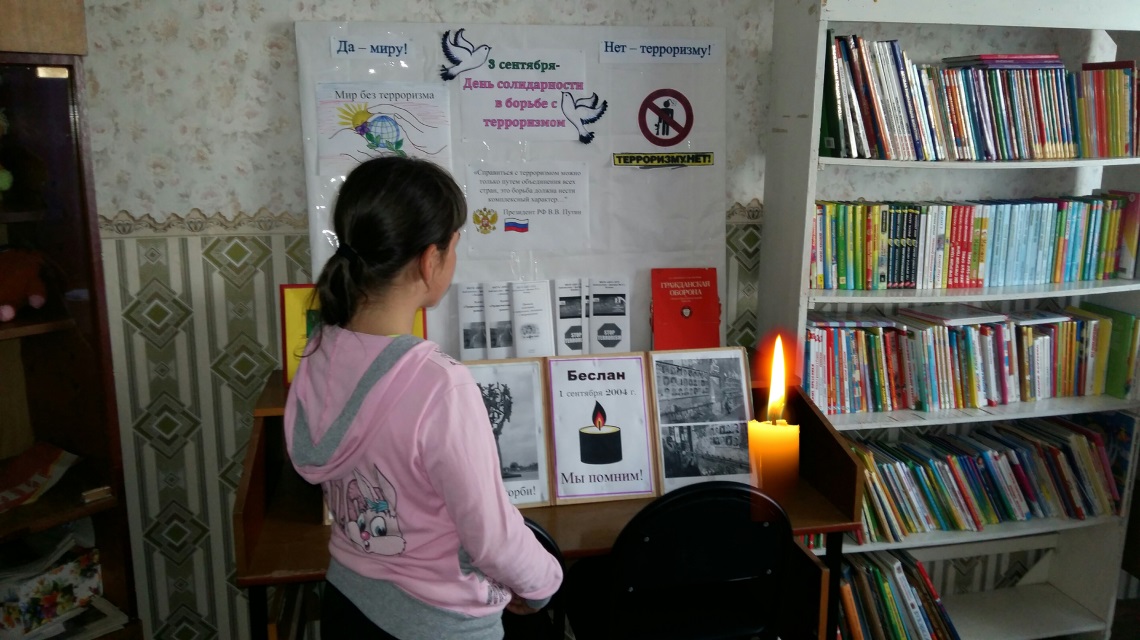 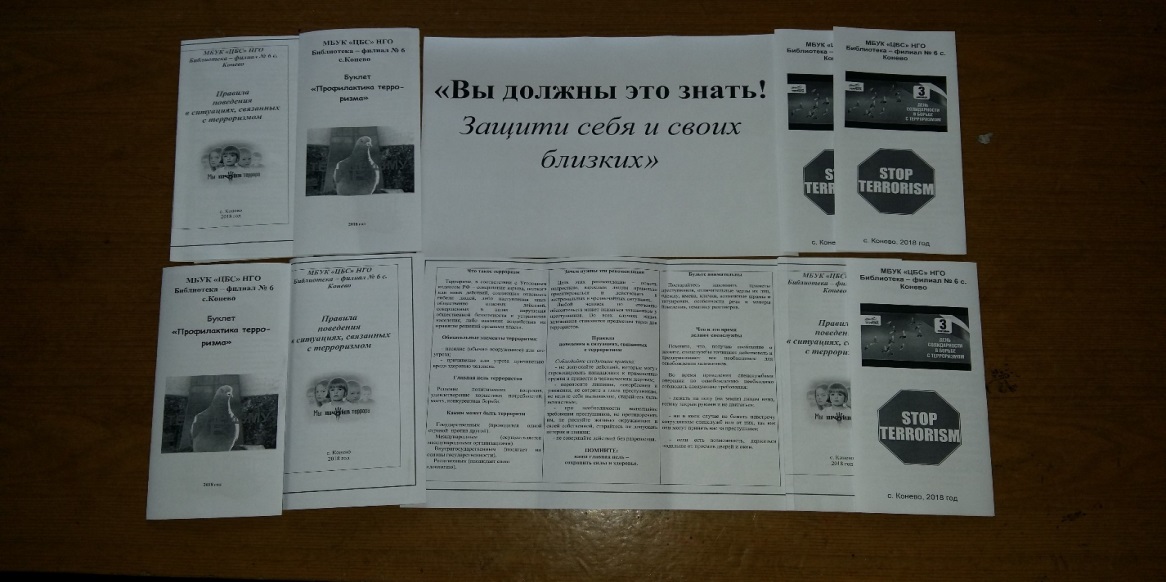 4. Центр детского чтения «Радуга»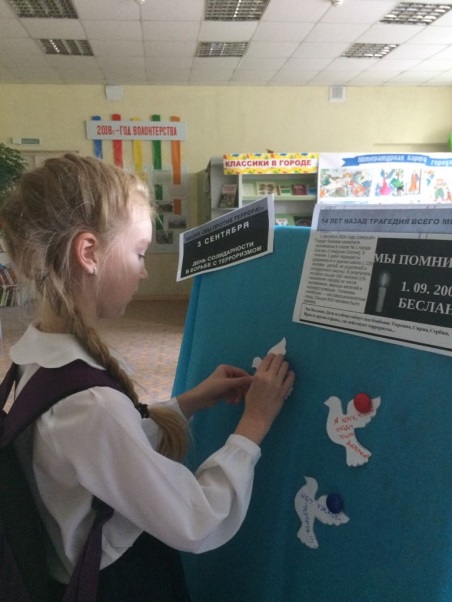 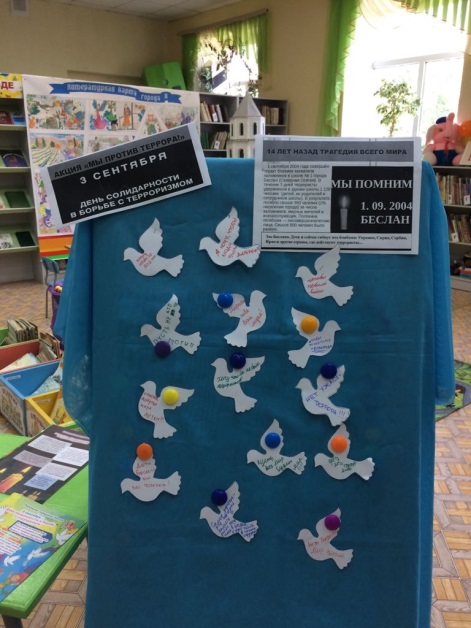 ОТЧЕТМБУК НГО «Культурно-досуговый центр» и структурные подразделения провели следующие мероприятия, посвященных Дню солидарности в борьбе с терроризмом  (3 сентября 2018г.)В День солидарности в борьбе с терроризмом на площадке Дворца культуры состоялось мероприятие «Дети против террора». В программе мероприятия были рисунки на асфальте, зажжение свечей, минута молчания, возложение цветов. В акции приняли участие около 100 человек. Фото прилагается. 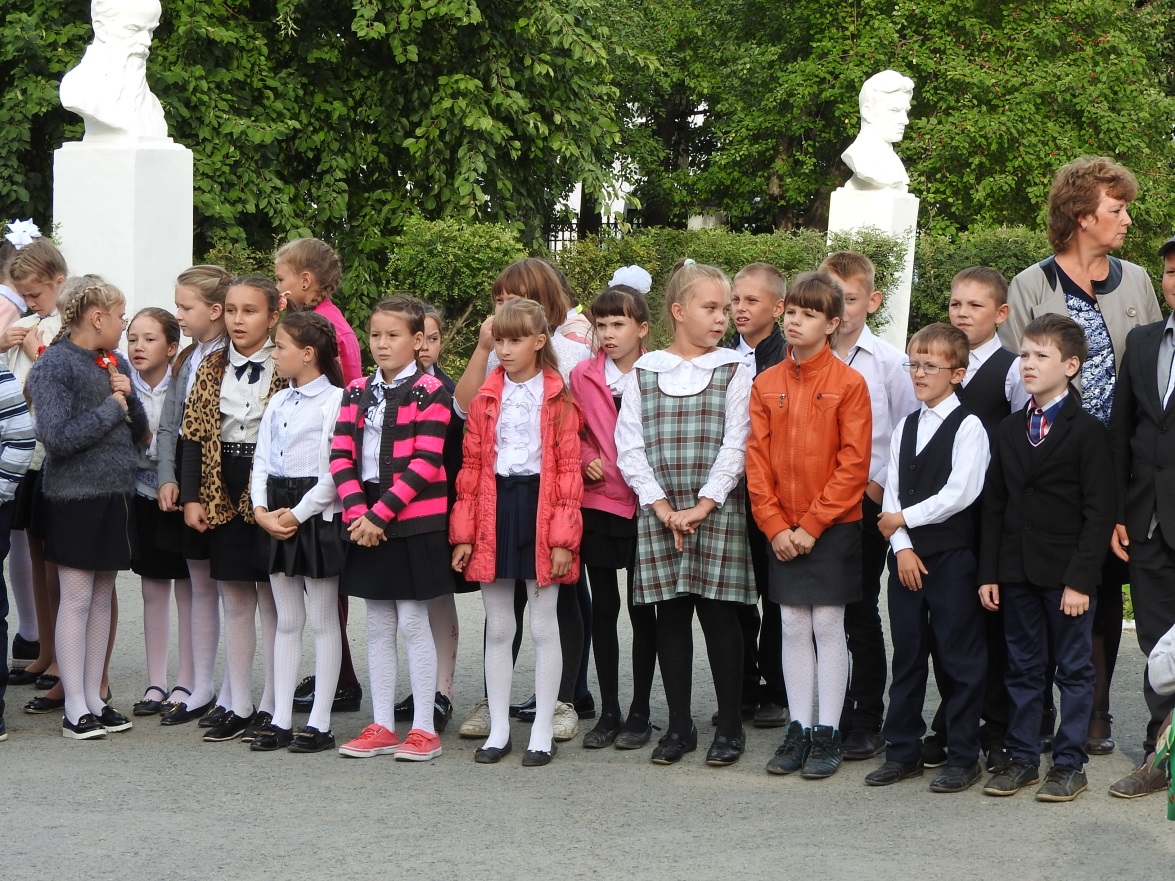 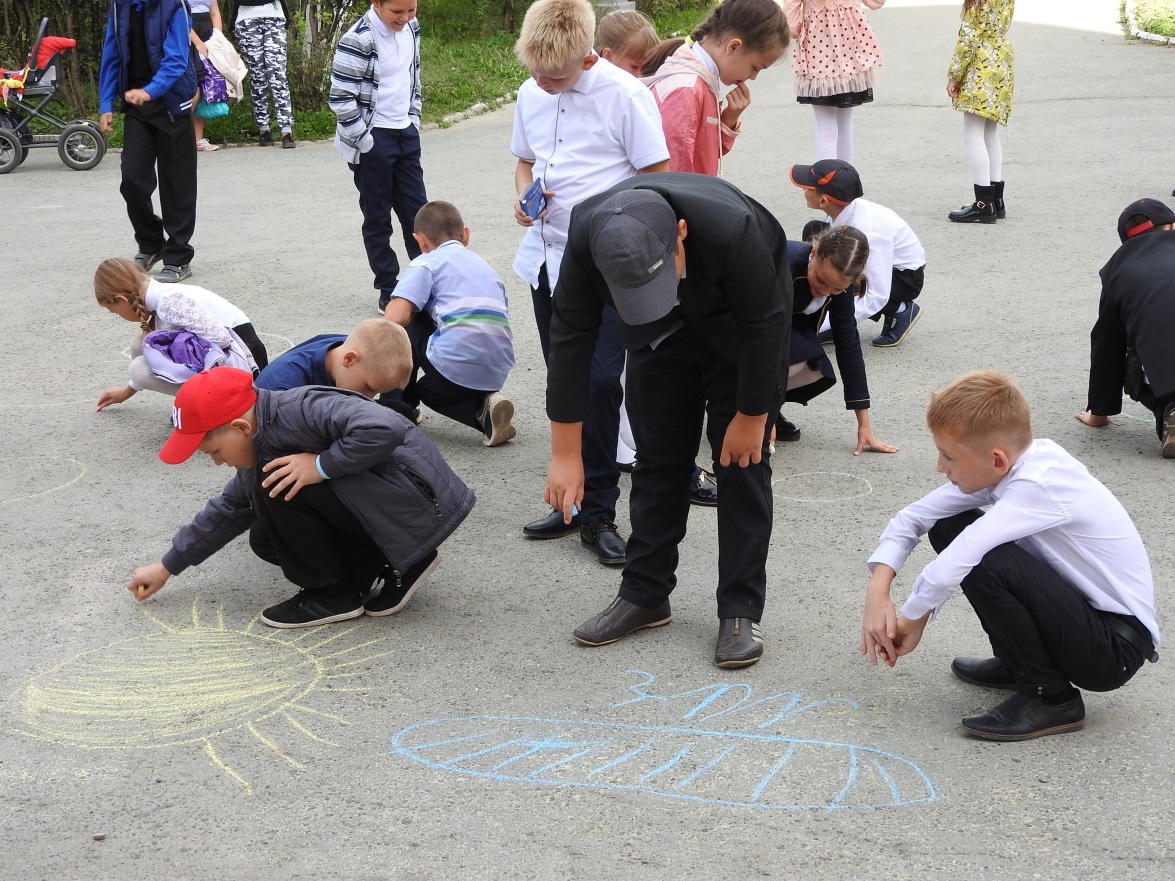 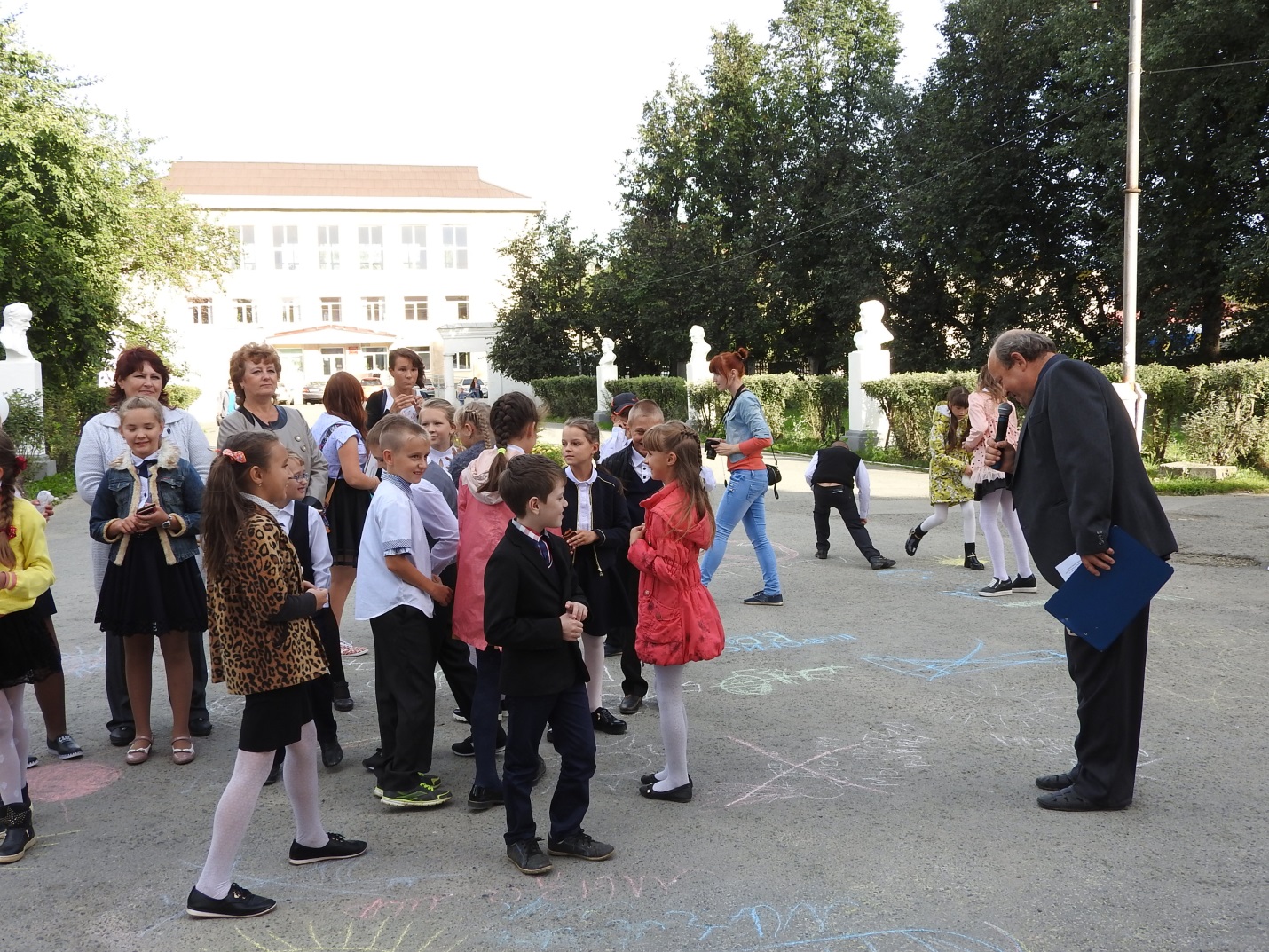 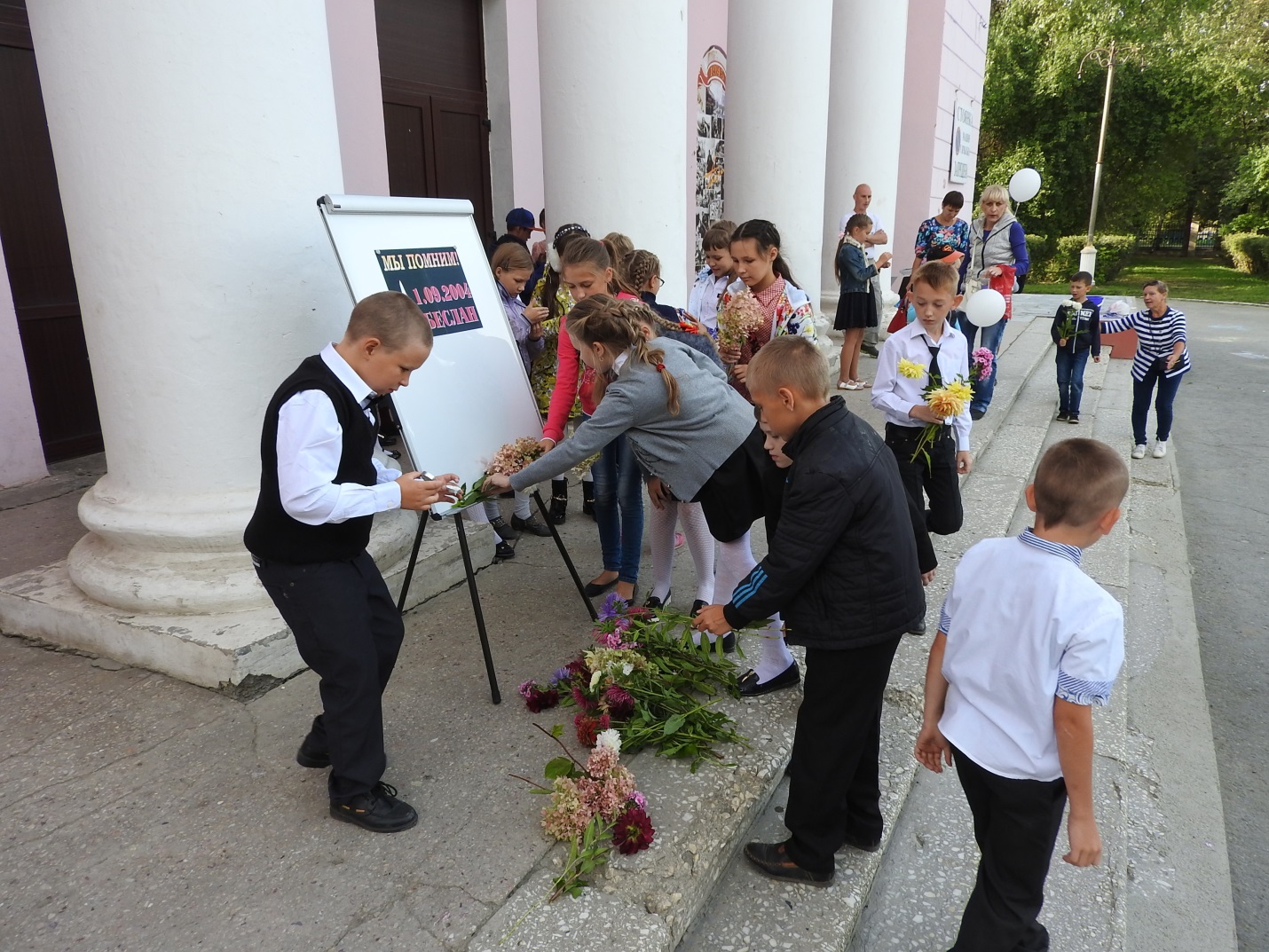 Отделом физической культуры, спорта и молодежной политики администрации Невьянского городского округа были проведены следующие мероприятия:В официальной группе ВКонтакте МКУ СПК «ВИТЯЗЬ»,   МКУ НГО «Центр молодежной политики», МКУ НГО «Центр спортивной подготовки» (https://vk.com/cspngo?w=wall-169616782_19) и официальном сайте МКУ ДО «ДЮСШ» п. Цементный обновлена информация о Дне солидарности в борьбе с терроризмом, о контактных телефонах и «телефонах доверия» правоохранительных органов (https://vk.com/cspngo?w=wall-169616782_20), а также о необходимости проявлять бдительность в целях предотвращения возможных противоправных действий и террористических актов в местах проведения массовых мероприятий.03.09.2018 проведены инструктажи сотрудниками с учащимися МКУ СПК «ВИТЯЗЬ» по технике безопасности в случае террористического акта.03.09.2018 МКУ НГО «Центром молодежной политики» проведена беседа учащихся с фельдшером п. Ребристый на тему первая доврачебная помощь при терактах. Показаны агитационные видеоролики антитеррористического содержания направленные на противодействие идеологии терроризма, предоставленные сайтом национального антитеррористического комитета. 08.09.2018 будет проводиться турнир по активным шахматам, посвященный Дню знаний, где всем присутствующим будет вручены буклеты с информацией «Мы против терроризма».04.09.2018 МКУ НГО «Центром молодежной политики» проведен просмотр документального фильма о террористическом акте «Арифметика террора» с учащимися в п. Ребристом, в клубе с. Аятское 05.09.2018 сотрудниками МКУ НГО «Центром молодежной политики» запланирована лекция с учащимися на тему «Техника против терроризма».Общее количество участников составило 370 человек.ГАУ «Комплексный центр  социального обслуживания населения Невьянского района» провело следующие мероприятия, посвященные Дню солидарности в борьбе с терроризмом:Акция «НЕТ терроризму!». Сотрудники отделений социального обслуживания на дому (20 чел.) запустили по Невьянскому пруду  декоративные  свечи в память о погибших, проведена беседа. Акция «Мир - без террора!». Сотрудники аппарата Центра и Отделения временного проживания  с. Аятское   отпустили в небо белые гелиевые шары, проведена беседа. Всего участвовали в акции 24 чел. Специалисты отделения психолого–педагогической помощи, совместно с Центром молодежной политики, ГКУ «СРЦН Невьянского района» и МБОУ СОШ №3 организовали и провели мероприятие, посвященное  «Дню солидарности в борьбе с терроризмом». В ходе мероприятия  состоялся просмотр видеоролика, выступление отряда волонтеров «Пульс», проведена викторина  «Наш мир – без террора!». Приняли участие 12 несовершеннолетних и 3 взрослых граждан. По окончании мероприятия всем присутствующим вручены призы. Сотрудники социально – реабилитационного отделения  «Рассвет» пос. Цементный в знак поддержки акции против террора  носили эмблемы   с надписью «Мы против террора». Оформлен стенд «Терроризм – угроза обществу». Получателям социальных услуг СРО «Рассвет» пос. Цементный выданы брошюры антитеррористической направленности, проведен мастер - класс по изготовлению из бумаги голубя - символа мира.  Проведен турнир по шашкам среди получателей социальных услуг. Вечером состоялась концертная программа с участием вокального ансамбля из г. Кировграда. На всех массовых мероприятиях проводились беседы о противодействии идеологии терроризма. Сотрудниками  отделения  срочного социального обслуживания проведена антитеррористическая акция «Дерево мира» с  детьми  секции Детской спортивной школы. Цель акции - объяснить детям, что такое терроризм, как необходимо действовать при террористических ситуациях, меры предосторожности при возникновении  террористических ситуаций. Проведена беседа в форме вопрос – ответ, (правила поведения   при террористических ситуациях). В конце акции предложили детям закрепить ладошку добра на «Дереве мира» как символ мира, добра и антитеррора. В акции приняло участие 15 детей.     Информация о фотовыставке, подготовленной Уральской ассоциацией  «Центр этноконфессиональных исследований, профилактики экстремизма и противодействии идеологии терроризма» г.Екатеринбург и посвященную событиям, произошедшим в г.Беслане с 1 по 3 сентября 2004 года, направлена в организации и предприятия округа  для ознакомления и размещения их на стендах в организациях. В организациях и предприятиях округа были оформлены стенды, посвященные событиям, произошедшим в г.Беслане. №п/пНаименование муниципального органа управления образованием или подведомственной образовательной организацииКоличество организацийКоличество обучающихся, принявших участие в мероприятиях,всегоКоличество работников образовательной организации, принявших участие в мероприятиях, всегоМероприятия ⃰Мероприятия ⃰Мероприятия ⃰№п/пНаименование муниципального органа управления образованием или подведомственной образовательной организацииКоличество организацийКоличество обучающихся, принявших участие в мероприятиях,всегоКоличество работников образовательной организации, принявших участие в мероприятиях, всегоФормы проведенияМесто проведенияМежведомственное взаимодействие1.Управление образования Невьянского городского округа154700364 В ОО разработаны планы подготовки и проведения мероприятий в рамках Дня солидарности в борьбе с терроризмом.  Муниципальные образовательные учреждения Невьянского городского округа, дворцы и клубы культуры округа, библиотеки,организации и предприятияМО МВД «Невьянский»,46 ПСЧ  и  22 ПСЧ 13 ОФПС Дворец культуры «Машиностроителей»,ОФКСиМП НГО,ОУНаименование мероприятияЧисло участниковМБОУ СОШ № 1 Инструктажи по профилактике ПДД, ПБ, травматизма, действий в чрезвычайных ситуациях и профилактике терроризма550МАОУ СОШ №2«Минута памяти» (митинг) » с привлечением сотрудников пожарной части380МАОУ СОШ №2Урок памяти  «Это забыть нельзя»380МАОУ СОШ №2«Мы помним» - спортивное мероприятие, для обучающих 4-х классов150МБОУ СОШ №3 Оформление стенда «День солидарности в борьбе с терроризмом»МБОУ СОШ №3 Общешкольная линейка «День солидарности в борьбе с терроризмом»260 (5-11 класс) МБОУ СОШ №3 Инструктаж педагогического коллектива по предупреждению антитеррористических актов в МБОУ СОШ №3 НГО30МБОУ СОШ №3 Конкурс рисунков на тему: «Мы за мирное небо!» 262 (1-4 класс)МБОУ СОШ №3 Час памяти «Страшные  шаги террора» в ЦДЧ «Радуга» 50 (для учащихся 5-х классов)МБОУ СОШ №4Единый тематический классный час «Мы за безопасный образ жизни»500МБОУ СОШ №5 Обучение, проведение инструктажей сотрудников по вопросам противодействия идеологии терроризма80МБОУ СОШ №5 Проведение мероприятий по информационно-пропагандистскому сопровождению антитеррористической деятельности в МБОУ СОШ№5938МБОУ СОШ №5 Рассмотрение на уроках, проводимых в соответствии с учебным планом вопросов негативно влияния террористической деятельности на состояние общества и, предусмотренной законодательством РФ, ответственности за организацию и участие в террористической деятельности.529МБОУ СОШ №5 Проведение на базе библиотек мероприятий с использованием литературы по антиэкстремистской и антитеррористической тематике100МАОУ СОШ      п.ЦементныйЕдиный тематический классный час770МАОУ СОШ      п.ЦементныйРаспространение листовок на улицах поселка200 МАОУ СОШ      п.ЦементныйКонкурс рисунков и плакатов « Нет терроризму!»350 МБОУ СОШ       п. РебристыйКлассные часы на тему терроризма, актуализацию знаний о правилах и нормах безопасного поведения, посвященные памяти жертв актов терроризмаКонкурс рисунков «Терроризму - нет"Просмотр фильмов на данную тематику12015120МБОУ СОШ      с. АятскоеИнформационная линейка «Нет – терроризму!»150МБОУ СОШ      с. АятскоеСпортивный праздник «О спорт! Ты – мир!»75МБОУ СОШ      с. АятскоеВыставка работ детского рисунка «Дорога к миру»60МБОУ СОШ      с. АятскоеФлэш-моб «Мир без насилия»70МБОУ СОШ      п. Аять«Дерево мира» - акция ко Дню солидарности в борьбе с терроризмом150МБОУ СОШ      п. Аять115МБОУ ООШ п.Таватуй НГООбновление  стенда «Терроризму - нет»МБОУ ООШ п.Таватуй НГОЛинейка «В память о жертвах терактов»59МБОУ ООШ п.Таватуй НГОВыставка книгМБОУ ООШ п.Таватуй НГОПрактическая отработка действий обучающихся и работников ОУ в случае угрозы и возникновении ЧС террористического характера, по сигналу «Внимание всем!»96МАУ НГО «Центр творчества»Инструктажи по профилактике ПДД, ПБ, травматизма, действий в чрезвычайных ситуациях и профилактике терроризма100МБОУ ДО СЮН НГОИнструктажи по профилактике ПДД, ПБ, травматизма, действий в чрезвычайных ситуациях и профилактике терроризма.230 МБОУ ДО ДЮСШБеседы с воспитанниками в группах на тему  «Антитерроризм детям»380МБОУ ДО ДЮСШПроведение тренировки по эвакуации сотрудников и воспитанников из здания ДЮСШ » с привлечением сотрудников Центра социальной защиты400МБОУ СОШ     п. КалиновоКлассные часы «День солидарности в борьбе с терроризмом»108МБОУ СОШ     п. КалиновоВыставка детских рисунков «Мы за мирное небо»200МБОУ СОШ     п. КалиновоТематическая выставка «Нет терроризму»20МБОУ СОШ      с. КоневоТоржественная линейка, посвященная солидарности в борьбе с терроризмом «Беслан, мы помним все!»88№ п/пМероприятиядата выполненияКол-во1.Проведение классных часов ко Дню солидарности в борьбе с терроризмом  3.09164 учащихся           Наименование мероприятия                                                            Место проведения                                                                Дата проведения  Целевая  аудитория                                                       КоличествоприсутствующихЦикл мероприятий ко Дню солидарности в борьбе с терроризмом «Терроризм, его опасность»:-Проблемно-тематический час  «Безопасность человека. Противодействие терроризму»;-Выставка-диалог «Мир без террора!»;-Выпуск и раздача информационных памяток,  листовок «Действия населения при угрозе террористических актов», «Посторонний предмет»;-«Эхо Беслана: некоторые факты последствий трагедии» с использованием видеосюжетов.   ЦГБ им.П.Бажова3.09 – 04.09Читатели библиотеки    37 чел. Акция "Зажги свою свечу памяти"Библиотека п.Цементный03.09.Читатели библиотеки 27 чел. Урок-беседа  Вместе против террора Библиотека п.Калиново 04.09.Читатели библиотеки17 чел. Урок мужества                                                                                                                                              «Терпимость и многообразие – ориентиры XXI века»Библиотека п.Ребристый03.09.    6 кл.12 чел.ДИ «Терроризм: нет насилию!»Библиотека с.Быньги31.08Читатели библиотеки28 чел. Цикл мероприятий «Теракт никогда не должен повториться»-опрос «Что для вас значит слово «Терроризм».-Оформление информационного стенда  «Терроризм звучит страшно»- выпуск буклетов «Что такое терроризм». «Действия при теракте»-выставка-призыв «Да – миру! Нет – терроризму!»С. Конево01.09-03.09Читатели библиотеки 12 чел.Акция "Мы против террора"Выставка-память "Эхо Беслана"ЦДЧ «Радуга»3.0910-14 лет27 чел.№ п/пНаименование мероприятийДата Место проведенияК-во участн./ зрителейПоказ роликов по профилактике терроризма  и формированию толерантности. Демонстрация документального фильма «Терроризм: как не стать его жертвой»1.09ДКМ (Дворец культуры машиностроителей)ПДЦ2/18Тематическая беседа «Профилактическая деятельность по предупреждению террористических актов» в Центре молодежной политики.3.09.ДКМ (Дворец культуры машиностроителей)ПДЦ1/8Акция, посвященная Дню солидарности в борьбе с терроризмом «Мы за мир» в ДК п. Цементный4.09.ДКМ (Дворец культуры машиностроителей)ПДЦ1/75Акция «Мир на планете- счастливы дети»1.09.3.09.ДК с.Быньги2/752/41Информационная выставка «Терроризм- гибель живого»Беседа «Жизнь сильнее смерти»ДК с.Н.Таволги2/152/13Информационная выставка «Сгорая плачут свечи»2.09ДК с.В.Таволги1/23Тематическая беседа «Нет терроризму»Раздача буклетов3.094.09ДК с.Аятское2/152/30Митинг «Памяти жертв Беслана», Фотовыставка 3.09ДК с.Шурала2/135/25Просмотр документального фильма «Трагедия Беслана»Акция «Память вечная»3.09ДК с.Ребристый2/136/20Беседа, посв. Дню солидарности в борьбе с терроризмом «Что такое ИГИЛ?» и «Основные правила поведения при угрозе теракта».4.09.ДК п.Цементный2/15Акция «Россия против терроризма»1.09.ДК с.Конево2/100Митинг «Трагедия Беслана в наших сердцах»3.09.ДК с.Киприно2/15Показ фильма о Беслане4.09.ДК п.Калиново1/18Беседа, посв. Дню солидарности в борьбе с терроризмом «Дети и терроризм»3.09.ДК с.Кунара1/11Молодежная акция «Будь добрее и терпимее»2.09.ДК с.Федьковка2/60Линейка со школой «Помним и не забудем»3.09.СК п.Аять8/135Тематическая беседа «Памяти Беслана»3.09ДК с.Шайдуриха2/12Обновление информационных стендов Во всех  КДУ16шт.Выдача листовок, памяток для населенияВо всех  КДУ160шт.